   STAROSTWO POWIATOWE W PRUSZKOWIE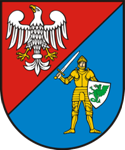 Filia Wydziału Obsługi Mieszkańców w Raszynie   STAROSTWO POWIATOWE W PRUSZKOWIEFilia Wydziału Obsługi Mieszkańców w RaszynieKARTA INFORMACYJNAKARTA INFORMACYJNAZnak:  WOM.5430.04.RWydanie międzynarodowego prawa jazdyZnak:  WOM.5430.04.Rnazwa sprawyKomórka organizacyjna:  Wydział Obsługi MieszkańcówKomórka organizacyjna:  Wydział Obsługi MieszkańcówWymagane dokumentywniosek,kolorowa fotografia o wymiarach 35 x 45 mm, wykonana na jednolitym jasnym tle, mająca dobrą ostrość oraz odwzorowująca naturalny kolor skóry, obejmująca wizerunek od wierzchołka głowy do górnej części barków, tak aby twarz zajmowała 70-80% fotografii, pokazująca wyraźnie oczy, zwłaszcza źrenice, i przedstawiająca osobę w pozycji frontalnej, bez nakrycia głowy i okularów z ciemnymi szkłami, patrzącą na wprost 
z otwartymi oczami nieprzesłoniętymi włosami, z naturalnym wyrazem twarzy i zamkniętymi ustami; fotografia powinna być wykonana nie wcześniej niż 6 miesięcy przed dniem złożenia wniosku,kserokopia prawa jazdy,dowód uiszczenia opłaty za prawo jazdy,dokument potwierdzający udzielenie pełnomocnictwa, jeżeli w sprawie występuje pełnomocnik (3_pełnomocnictwo).dokument tożsamości (do wglądu) i oryginał ważnego prawa jazdy krajowegoOpłatyOpłata za prawo jazdy 35 zł. Podstawa:Rozporządzenie Ministra Transportu, Budownictwa i Gospodarki Morskiej z dnia 
11 stycznia 2013 r. w sprawie wysokości opłat za wydanie dokumentów stwierdzających uprawnienia do kierowania pojazdami.Opłatę można uiścić kartą płatniczą w urzędzie lub wnieść na konto przelewem    Powiat Pruszkowski ul. Drzymały 30, 05-800 Pruszków    Nr konta 78 1090 1056 0000 0001 4821 9976.Opłatę skarbową w kwocie 17,00 zł za złożenie dokumentu stwierdzającego         udzielenie pełnomocnictwa można dokonać przelewem na konto Urzędu Gminy w Raszynie (Bank Spółdzielczy)  65 8004 0002 2001 0000 0316 0001 lub w kasie Urzędu.- ustawa z dnia 16 listopada 2006 r. o opłacie skarbowej.Miejsce złożenia dokumentów:     parter, pokój 14A  Miejsce złożenia dokumentów:     parter, pokój 14A  Termin załatwienia sprawy:      wydanie dokumentu – do 3 dni roboczychTermin załatwienia sprawy:      wydanie dokumentu – do 3 dni roboczychSprawy prowadzą: koordynator zespołu główny specjalista Malwina Reca tel. 22-701 79 33, komunikacja@raszyn.plSprawy prowadzą: koordynator zespołu główny specjalista Malwina Reca tel. 22-701 79 33, komunikacja@raszyn.plTryb odwoławczy: Od decyzji przysługuje odwołanie do Samorządowego Kolegium Odwoławczego w Warszawie
za pośrednictwem Starosty Pruszkowskiego w terminie 14 dni od dnia doręczenia decyzji.Tryb odwoławczy: Od decyzji przysługuje odwołanie do Samorządowego Kolegium Odwoławczego w Warszawie
za pośrednictwem Starosty Pruszkowskiego w terminie 14 dni od dnia doręczenia decyzji.Podstawa prawna: Art. 10 ustawy z dnia 5 stycznia 2011 r. o kierujących pojazdami;Rozdział 4 rozporządzenia Ministra Infrastruktury i Budownictwa z dnia 24 lutego 2016 r. w sprawie wydawania dokumentów stwierdzających uprawnienia do kierowania pojazdami.Podstawa prawna: Art. 10 ustawy z dnia 5 stycznia 2011 r. o kierujących pojazdami;Rozdział 4 rozporządzenia Ministra Infrastruktury i Budownictwa z dnia 24 lutego 2016 r. w sprawie wydawania dokumentów stwierdzających uprawnienia do kierowania pojazdami.Formularze i wnioski do pobrania:1_wzór wniosku o wydanie prawa jazdy2_informacja wypełnianie wniosku_4Ze względów technicznych (ściśle wymagane rozmieszczenie pól, odpowiednia jakość druku) wniosek do niniejszych kart załączono w celach informacyjnych. Wymagane jest korzystanie
 z wniosków oryginalnych, dostępnych w wydziałach komunikacji.3_pełnomocnictwoFormularze i wnioski do pobrania:1_wzór wniosku o wydanie prawa jazdy2_informacja wypełnianie wniosku_4Ze względów technicznych (ściśle wymagane rozmieszczenie pól, odpowiednia jakość druku) wniosek do niniejszych kart załączono w celach informacyjnych. Wymagane jest korzystanie
 z wniosków oryginalnych, dostępnych w wydziałach komunikacji.3_pełnomocnictwo